LEAMINGTON & COUNTY GOLF CLUB LIMITED (THE)General Meeting 29th March 2017I …………………………………………………………………………………………………………………………….(NAME IN BLOCK CAPITALS)of …………………………………………………………………………………………………………………………………………………….(ADDRESS)being a member of the above-named Company hereby appoint.……………………………………………………………………………………………………………………………..(NAME IN BLOCK CAPITALS)of……………………………………………………………………………………………………………………………………………………..(ADDRESS)or the Chairman of the Meeting – please enter as appropriate - as my Proxy to vote in my name and on my behalf at the General Meeting of the Company to be held on the 29th day of March 2017 and at any adjournment thereof. This form is to be used in respect of the Agenda Items mentioned below:																											FOR	   AGAINST													ITEM 1:	To confirm the Minutes of the General Meeting held on 22nd March 2016and those of the General Meeting held on 12th October 2016.			 	       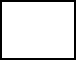 ITEM 2:	To adopt the Directors Annual Report and the Accounts and Balance Sheet.	 	       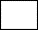 ITEM 3:	To elect Mr. M. Cook as Captain -elect 2017					              	To elect Mr. G. Williamson as President-elect 2017 – 2018			               ITEM 4: (One Board Vacancy) To elect Mr. M. Lines as a Director of the Company				 	        				(Three Members’ Operating Committee Vacancies)To elect Mr. I. Salmon to the Members’ Operating Committee			                             To elect Mr. G. Dorgan to the Members’ Operating Committee           		 	        ITEM 5: To elect Mr. R. Cumberland as Club Treasurer					               All AGM paperwork can be viewed at www.leamingtongolf.co.uk/agm-2017Unless otherwise instructed, the Proxy may vote as he/she thinks fit or abstain from voting.………………………………………………………SignatureSigned this the………………………………………….day of………………………………………………………..2017Note	(a)	Any alteration made on this form MUST be initialled.	(b)	The receipt of a Proxy Form will imply that a member is not attending the General Meeting and the name of the sender will be recorded under Apologies for Absence.	(c)	The Proxy must be lodged with the Club Secretary not less than forty-eight hours prior to the appointed commencement time of the General Meeting.	(d)	Any person appointed a Proxy as aforesaid must be a member of the Club.